2021-2022学年度第二学期期中检测
七年级道德与法治模拟试题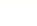 一、选择题（20分）1、某学校开设了青春期健康教育课，对学生进行青春明方面的指导，对此认识正确的是（    ）
①有利于帮助学生直面青春期的矛盾心理
②有利于帮助学生顺利度过青春期
③有利于帮助学生调节情绪，排解烦恼，让生活充满阳光
④小题大做，青春期应顺其自然
A.①②③  B.①②  C.①③  D.②③④
2、青春因磨砺而出彩，人生因奋斗而升华。“现在,青春是用来奋斗的；将来,青春是用来回忆的。”面对青春,我们应当(    )①以梦为马、不负韶华,用奋斗绘就青春的底色 ②培养独立思考能力、批判精神和开发创造潜力 ③明确目标，自信自强，做到“行己有耻，止于至善” ④正确处理青春期的烦恼,不与异性同学交往,防止早恋A.①②③     B.②③④     C.①②④    D.①③④3、当学生到图书室还书时图书管理员要在一个班的借书证中，找到还书学生的借书证不是一件容易事。来还书借书的人多时，学生要排着长队等候。为此，一对同胞姐妹动起了脑筋，想了很多办法，经过反复尝试，动手实践，不断改进，每一次的改进，都向前跨了一步，终于设计制作出“寻找方更的借书证”。这告诉我们（    ）
A.社会实践是创造的源泉  B.我们必须依靠老师的指导才能试验成功C.我们的创造来源于课本  D.只有莱特兄弟制造的飞机才是创造
4、有人说：在成功的路上，最大的敌人其实并不是缺少机会或资历浅薄，而是缺乏对自己情绪的控制。愤怒时，不能制怒，使周围的合作者望而却步；消沉时，放纵自己的萎靡，把许多稍纵即逝的机会白白浪费。对此，你的理解是（    ）                          ①情绪的表达是自己的事情，与其他人无关 ②只要有负面情绪就会无法控制，会危及我们的身心健康  ③保持积极的心态，可以让生活更加美好④我们要合理调节情绪②③    B. ②④    C. ①③    D. ③④5、宁小雨上课不认真听讲，经常做小动作，影响了周围同学的学习。有一次，他邀请同学到家里玩同学都说:“不愿和不爱学习的孩子玩。”这句话刺痛了他。从那以后，他认真听讲，努力学习，勤学好问，学习成绩有了很大的提高。这告诉我们（    ）
①负面情感往往会带来不舒服、不愉快的负面感受  ②负面情感对培养健康该子来说一定是件坏事③体验负面感受未必是件坏事，对于我们的成长也有意义④学会承受一些负面感受，也可以让我们不断成长
A.①②③  B.②③④  C.①②④  D.①③④
6、清朝诗人袁枚的《苔》，“白日不到处，青春恰自来。苔花如米小，也学牡丹开。”表达了即使如米粒一般微小的苔花，也要像牡丹一样自豪地绽开。这首诗给你的启示有（   ）①要认识到生命的独特性          ②要养成自信的生活态度③要学会欣赏与接纳自己          ④要学会欣赏与接纳他人①②③	B．①②④	C．①③④	D．②③④7、2022年3月30日，我市中小学生收看了开学第一堂课：《致敬：奋斗的青春》。这堂课展现了许多在抗击疫情中涌现的榜样人物，他们中既有与病魔搏斗的白衣天使，也有干部、社区人员、快递小哥、环卫工人等为抗击疫情默默奉献的人们。对此理解正确的有（   ）①榜样不仅是一面镜子，而且是一面旗帜②在生活中寻找“贤”，将他们作为榜样③要向榜样人物学习④我们要学习的榜样人物一定是成就丰功伟业的杰出人才A①②③	B．②③④	C．①②④	D．①③④8、小敏学习完“情绪的管理”的相关内容之后收获满满，下面是她晒出的收获,你认为正确的是(     )①产生消极情绪时,可以通过运动、倾诉等方式合理宣泄 ②可以通过书信的方式把郁闷、愤怒等感受写出来,让所有同学看  ③恰当地表达情绪,不伤害他人和自己,也不违背道德和法律  ④学会调节情绪，做情绪的主人A.①②③      B.①②④     C.①③④      D.②③④9、教育家陶行知先生说：“滴自己的汗，吃自己的饭，自已的事自己干，靠人靠天靠祖上，不算是好汉！”下列名言中，与陶行知先生的这句话蕴含的道理一致的是（   ）A．学而不思则罔，思而不学则殆	B．天行健，君子以自强不息C．业精于勤荒于嬉，行成于思毁于随	D．谁言寸草心，报得三春晖10、夜幕下，一名男子失足落入了石津灌渠。危急关头，6名路过的青年及时赶到，一场争分夺秒的生死营救就此展开。几天来，几名青年救人的事迹也在当地传为一段佳话。救人者的行为启示我们（   ）A. 在情感体验中总是被动地接受外部环境的影响B. 情感不需要表达、回应，不需要共鸣C. 要善于将负面情感转变为正面的情感D. 传递情感也可以用自己的行动来影响环境二、非选择题（40分）11、材料一：王双：拨打市长热线提出打破常规、加快城市建设的一些建议。马玉：学习探究独立解决问题的方法。 林夕：与老师交流，敢于质疑老师的观点。上述三位同学的表现分别体现了哪种思维？（3分）材料二：升入初中后，总觉得父母爱唠叨，我也很少和父母交流，认为自己长大了。在生病的时候又渴望父母在自己身边，得到他们的帮助和理解。（2）与“平凡一生”谈心，谈谈该如何化解他的青春期矛盾心理？（3分）12、材料一:寒假里，晓楠每天晚上熬夜追剧，第二天将近中午才起床。为此爸爸狠狠批评了她，她感到报伤心。但转念一想，爸爸是出于对自己的关心，于是不再难过，并决心以后按时作息。
  材料二:小颖被同学误解后，大哭了一场，心里烦闷消解了好多。（1）结合所学知识，谈谈负面情绪的影响与管理。(4分)
(2)上述两则材料分别采用哪种调控情绪的方法?还有哪些调控情绪的好方法? (6分)
13、材料一：“爸爸，为什么很多人都不等红灯倒计时结束变绿灯之后再走呢”“可能因为他们有急事吧。”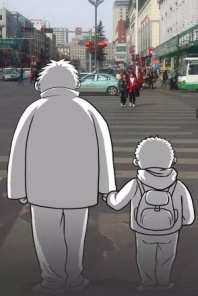 “那我们也着急上学啊，为什么要等倒计时结束变成绿灯才走呢？”“那我问你，交通规则是不是规定红灯停、绿灯行呢？”“是啊。”“坚持对的事情，不受错误的引诱。知道耻辱，这是自尊的重要表现。” ——《爸爸说》(1)请你为这则对话拟定一个题目，并说说你的感悟。(6分)材料二：青春，需要我们去经历，去体验。以修身为本，行走在“止于至善”的路上，在学习中成长，在成长中收获，是对青春最好的证明。(2)谈谈现实生活中，我们应该怎样体现“止于至善”的精神境界？(4分)14、材料一:张坤喜欢看侦探小说。有时，他根据故事情节就能准确“破案”。他觉得在读侦探小说的过程中有一种快乐的体验。
材料二:马一鸣参加以“成长”为主题的青春仪式，邀请父母一起分享地成长过程中难忘的故事，说到动情之处，马一鸣情不自禁地与父母相拥而泣。通过这个活动，他感悟到了父母给予自已无私的爱，也更爱他们。此后的日子里，他更加关心体贴父母，经常与父母交流自己的学习、生活情况。
(1)结合上述材料，谈谈情感的作用。(8分)材料三：“时代楷模”张桂梅，丽江华坪女子高级中学校长，华坪县儿童福利院院长。她扎根边疆教育一线40余年，创办了全国第一所全免费的公办女子高中，用教育阻断贫困代际传递，带着1804个山里女娃“逆天改命”。现年62岁的张桂梅校长让人既心疼又崇敬：为了省钱，她多年不吃肉，直到后来“吃点肉就会呕吐，就会难受”；她去筹款时，被人放狗咬过，脚上鲜血直流；街头募捐，别人怀疑她是骗子、朝她脸上吐口水……什么力量使她这样坚强？张校长笑着说：“如果我有追求，那就是我的事业；如果我有企盼，那就是我的学生；如果我有动力，那就是坚守我们党的理想信念”。（2）“时代楷模”张桂梅校长的感人事迹对于我们获得和传递美好的情感有何启示？（6分）
2021-2022学年度第二学期期中检测
七年级道德与法治模拟试题参考答案一、选择题1-5 AAADD6-10AACBD二、选择题11、（1）创造性；独立性；批判性（2） ①参加集体活动 ②求助他人③培养兴趣爱好转移注意④学习自我调节，成为自己的“心理保健医生”12、①适度的负面情绪，可以帮助我们适应突发事件，但持续地处于负面情绪状态，则可能危害我们的身心健康。（影响）②我们要了解自己的情绪，接受它们，并学会以恰当的方式表达出来；我们要学会正确对待自己的各种情绪感受，保持积极的心态；我们要学会用改变认知评价、转移注意、合理宣泄、放松训练等方法合理地调节情绪，做情绪的主人。（管理）13、(1)题目：行己有耻（或：知廉耻，懂荣辱）（2分）感悟：①凡是认为可耻的事情就不去做；②知廉耻，懂荣辱；有所为，有所不为；③有知耻之心，不断提高辨别“耻”的能力；④能真诚面对自我，闻过而终礼，知止而后勇；⑤树立底线意识，触碰道德底线的事情不做，违反法律的事情坚决不做；⑥磨砺意志，拒绝不良诱感，不新增强自控力。（答出其中的4点即可；每点1分，共4分）(2)①每个人都可以从点滴小事做起，积少成多，积善成德；②在生活中寻找“贤”，善于寻找好的榜样、向榜样学习、汲取榜样的力量；③养成自我省察的习惯，通过自省和慎独，端正自己的行为，“止于至善”；④青春需要我们去经历，去体验，以修身为本，在学习中成长，在成长中收获。（每点1分，共4分）14、（1）①情感是人最基本的精神需求。②情感反映着我们对人和对事的态度、观念，影响我们的判断和选择，驱使我们做出行动。③情感与我们的想象力、创造力相关。丰富、深刻的情感有助于我们更全面地观察事物、探索未知。④情感伴随着我们的生活经历不断积累、发展，这正是我们生命成长的体现。（2）①我们可以通过阅读、与人交往、参与有意义的社会活动等方式获得美好的情感。②在情感体验中，我们可以用自己的热情和行动来影响环境。③在与他人的情感交流中，我们可以传递美好的情感，传递生命的正能量。④我们在生活中不断创造美好的情感体验，在传递情感的过程中不断获得新的感受，使我们的生命更有力量。